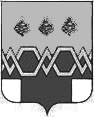 С О Б Р А Н И Е           Д Е П У Т А Т О ВМ А К С А Т И Х И Н С К О Г О       Р А Й О Н АРЕШЕНИЕ       от  27 октября 2015 г.                                                                                      № 167Об утверждении графика приема граждан Максатихинского районадепутатами Собрания депутатовМаксатихинского района.В соответствии с Федеральным законом от 06.10.2003 №131-ФЗ «Об общих принципах организации местного самоуправления в Российской Федерации», на основании статьи 27 Устава муниципального образования Тверской области «Максатихинский район», Собрание депутатов Максатихинского района решило:1. Утвердить график приёма граждан Максатихинского района на четвертый квартал 2015 года (прилагается).2. Настоящее решение подлежит обнародованию в порядке, установленном для официального обнародования решений Собрания депутатов Максатихинского района, а также размещению на официальном сайте администрации Максатихинского района в информационно-телекоммуникационной сети «Интернет». 3. Настоящее решение вступает в силу с момента  подписания. Зам. Главы Максатихинского района                                             А.В. ГлушковПриложение  к решению Собрания депутатовМаксатихинского районаот 27 октября 2015 г. №167ГРАФИКприёма граждан Максатихинского района депутатами Собрания депутатов Максатихинского района в 4-ом квартале 2015 года.Время приёма: с 10.00 ч. до 12.00 ч.Место приёма: ул. Красноармейская д.5, администрация Максатихинского района, 1 этаж, зал заседаний;  избирательный округ.№п/пФ. И. О.ОктябрьНоябрьДекабрьМесто приёма1.Беляева Н.В.29 – д. Пальчиха17 – д. Трестна08 – д. КострецыАдминистрация Пальчихинского с/п, Трестенского с\п, Кострецкого с/п2.Глушков А.В.301325Администрация Малышевского с/п3.Иванов С.А.2724Администрация Зареченского с/п4.Ильин Н.А.2018Администрация Максатихинского района5.Мареева Г.П.271715Администрация Максатихинского района6.Мирон С.Д.1910Поликлиникаул. Пролетарская д.7 п. Максатиха930 - 12007.Николаева Л.Е.05Администрация Зареченского с/п8.Паровозин В.М.25Администрация Максатихинского района9.Половецкая Г.А.141816Администрация Максатихинского района10.Райдугин А.В.10Администрация Максатихинского района11.Сальников А.С.30ул. Советская д.64 п. Максатиха12.Соколова Е.А.20 – д. Кострецы18 – п. РивицкийАдминистрация Кострецкого с/п, Ривицкого с/п 13.Соловьев Н.А.02Администрация Труженицкого с/п14.Цветков Н.Н.171419Администрация Каменского с/п15.Шаталова Е.В.292624Краснослободской избирательный округ №1016.Шлейтанов С.Л.152825Администрация Максатихинского района